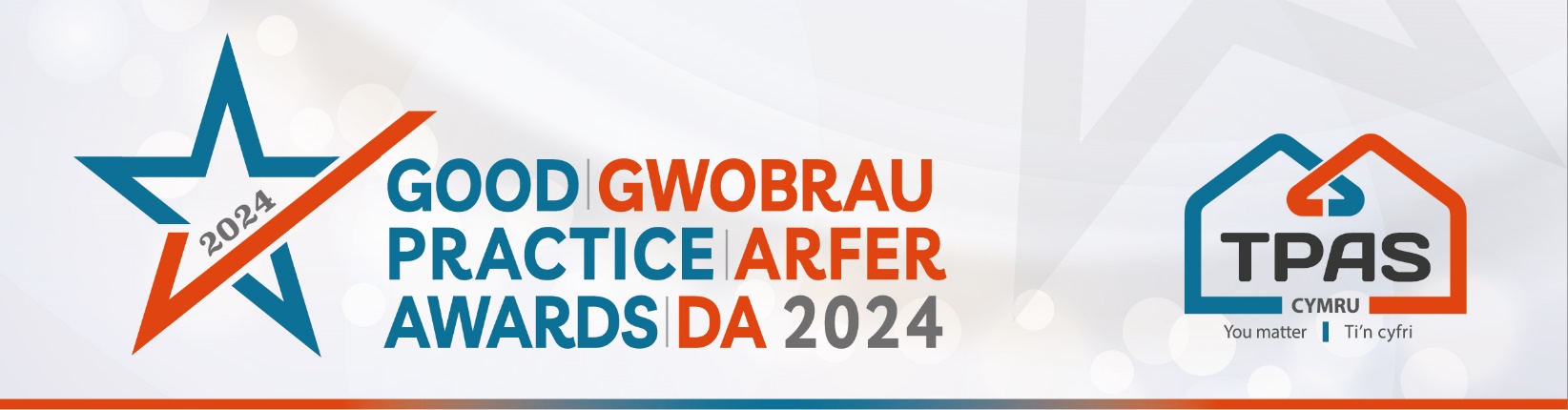 Assessment Criteria and Nomination Form for:COMMUNITIES SUPPORTING COMMUNITIES Assessment CriteriaThis award recognises and celebrates the achievements of a community led group or project that has supported other individuals or groups within their community.  This support could include examples such as: running community activities; providing local facilities; environmental / gardening projects;  wellbeing support; etc.  If something is being done by the community for the community, we’d love to hear about it!Judges will consider:The type of support provided How the needs of the communities/individuals were met  The impact the support has had on individuals/communities  Whether the projects can be sustained/adapted for the future  Please ensure that your entry is submitted by completing this nomination form and under the headings noted. The headings are the criteria which the judges will use.Focus on the facts – we don’t need lengthy text, detailed bullet points are fineFeel free to include supporting information e.g. share links to publications, flyers, websites etcPlease include at least one photo/image/screenshot.Please also see Guidance Booklet for tips and conditions of entryInterested in this category?  Please complete the nomination form on the next pageTitle of Entry:Contact name:Contact number:Contact e-mail address: An aim of the Awards is to share good practice with others.  Will you be happy for us to share your contact details?     Yes          No    An aim of the Awards is to share good practice with others.  Will you be happy for us to share your contact details?     Yes          No    1a. The type of support provided Type here1b. How the needs of the communities/individuals were met Type here1c. The impact the support has had on individuals/communities Type here1d. Whether the projects can be sustained/adapted for the future Type here2. Any further information you would like to share, please include it here Type herePlease complete and return by noon 30th April 2024 to iona@tpas.cymru No late entries will be consideredThis event is kindly sponsored by: 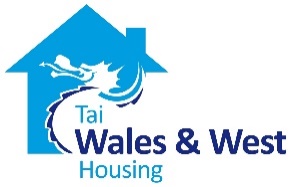 